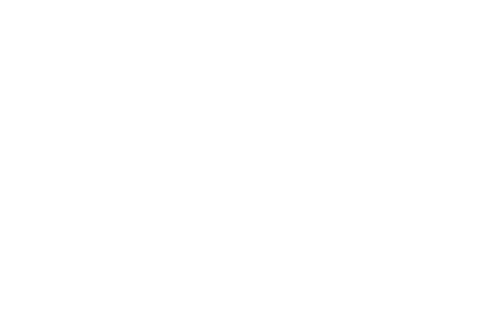 Topic: Movement		Name:Target Grade:Current Grade:ProgressProgressProgressTo Improve I willTarget Grade:Current Grade:RAGI can refine my work by experimenting with my ideas and materials I might use. (AO2)I can refine my work by experimenting with my ideas and materials I might use. (AO2)I can record my ideas visually and through written annotations. (AO3)I can record my ideas visually and through written annotations. (AO3)WeekLearning FocusSkillKey Words3Understanding and researching a theme.Mind maps, research, analysis.Shutterspeed, panning, blur, light4, 5, 6Camera skills with a focus on capturing movement followed by specific editing techniques to further enhance movement.Camera settings, controlling light, Photoshop skills.Shutterspeed, painting with light, double exposure, panning, blur, light